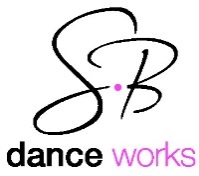  Droitwich 2014 Timetable4:00pmTots Tap4:30pmTots BalletPre-Preparatory Ballet5:00pmPrimary TapGrade One Tap5:30pmMusical TheatreYoungerMusical TheatreOlder6:00pmGrade Two BalletPrimary Ballet6:30pmJazzOlderJazzYounger7:00pmGrade Two Tap7:30pmGrade Three Ballet